Smlouva o uměleckém hostováníI. SubjektyJB Muse s.r.o.Sídlo: Podskalská 2046/14, Nové Město, 128 00 Praha 2IČO: 08866651DIČ: CZ08866651účet:xxxxxxxxxxxxxxx(dále jen partner)aKulturní služby města Moravská TřebováSvitavská 18571 01 Moravská TřebováZastoupen: MgA. Marií BlažkovouIČ: 00371 769(dále jen pořadatel)II.Předmět smlouvyPředmětem smlouvy je koncertní recitál Jana Budaře dále jen představení ve dvoraně muzea v MoravskéTřebové, dne 14.5.2020 se začátkem ve 19hod.III.Práva a povinnostia) Partner se zavazuje zajistit sehrání výše uvedeného představení v prostorách objednatele obvyklým způsobem s délkou 100 min plus 20 min pauza.Harmonogram uvedení:14:00 – 18:00 technická příprava (světla, zvuk, scéna, projekce)15:00 – 18:00 zvuková zkouška19:00 -  21:00  představení21:30 – 22:00 úklid, bouráníb) Objednatel se zavazuje zajistit pro partnera:propagaci představení v místě konání akce a předprodej vstupenek v obvyklých cenových hladinách divadlauvaděčskou službutechnické zajištění podle technických požadavků, které tvoří přílohu této smlouvyparkovací místo pro 2 osobní auta  Ubytování (2 dvoulůžkovépokoje)vhodné pracovní prostředí (uzamykatelnou šatnu)teplé jídlo pro 4 osobyod 17:30hod, dálekávu, čaj a nealko nápoje během technické a zvukové zkoušky. naladěné křídloprojekční plátno a projektorzvukovou aparaturu pro ozvučení koncertu. personální technické zajištění: 1 osoba technika, 1 osoba světlo a 1 osobazvuk v době 14:00 – 23:00kontaktní údaje partnera: Jan Budař xxxxxxxxxsvětla: xxxxxxxxxxxxxxx: xxxxxxxxxzvuk: xxxxxxxxxxxxxxxx: xxxxxxxxxkontaktní údaje pořadatele: kontaktní osoba: xxxxxxxxxxxxxxxxxxxxxxxxxxxxsvětla:xxxxxxxxxxxxxxxxxzvuk:xxxxxxxxxxxxxxxxxxIV.OdměnaObjednatel zaplatí partnerovi honorář za uvedení představení ve výši 60000,- Kč. V.Způsob úhrady a náhrada škody    Celková smluvená částka bude vyplacena na základě faktury vystavené partnerem se splatností na účet partnera nejpozději do 14.5.2020.Další skutečnosti zde neuvedené se řídí podle obecných právních předpisů, zejména podle zákona č. 89/2012 Sb., občanský zákoník, ve znění pozdějších předpisů.VI.Závěrečná ustanovení1. Tato smlouva, jejíž obsah je důvěrný, je plně závazná pro obě strany.2. Bude-li vystoupení znemožněno v důsledku nepředvídatelných a neodstranitelných událostí ležících mimo smluvní strany, mají obě smluvní strany právo od smlouvy odstoupit bez nároku na odškodnění. Odstupující strana je povinna shora uvedené skutečnosti řádně doložit.3. Neuskuteční-li se smluvené vystoupení vinou partnera, je povinen vrátit všechny zálohové platby na účet pořadatele. Odpadne-li vystoupení vinou pořadatele, a bude-li tato skutečnost partnerovi oznámena méně než 30 dnů před plánovaným termínem konání akce, má partner nárok na 50 % sjednané odměny. Bude-li zrušení vystoupení partnerovi oznámeno 7 a méně dnů před plánovaným termínem akce, má partner nárok na 100 % sjednané odměny. Partner může od smlouvy odstoupit jen ve zvláště odůvodněných případech (vážném onemocnění, úrazu, úmrtí v rodině apod.) týkající se umělce, v těchto případech nevzniká žádné smluvní straně nárok na úhradu vzniklých nákladů. Důvody odstoupení musí být však sděleny pořadateli neprodleně, jakmile se partner o důvodu dozví. Odřekne-li vystoupení partner (kromě důvodů uvedených v bodech VI/2,3), je povinen uhradit pořadateli prokazatelné výlohy spojené s přípravou vystoupení.4. Tato smlouva je vyhotovena ve dvou stejnopisech, přičemž každá ze smluvních stran obdrží po jednom vyhotovení. Jakékoliv změny či doplňky této smlouvy jsou možné pouze písemným dodatkem. Smlouva nabývá platnosti dnem podpisu obou smluvních stran.Dne 18.2.2020za partnera Jan Budař                                                     za pořadatele Součástí smlouvy jsou tyto přílohy:AnotaceJan Budař & piánoKoncertní recitálHerec Jan Budař je autorem mnoha písní, které vyšly na čtyřech albech. V současné době Jan koncertuje sólově - pouze s klavírem. Díky tomu si posluchač může ještě lépe vychutnat hloubku jeho šansonů a specifický humor. Na koncertě se Jana Budařemůžete na cokolivzeptat a můžete si dokoncezatančit přímo na podiu. Pestrý svět příběhů v písních Jana Budaře vás zve k setkání se známým hercem.Délka představení 100 min

2. Technický rider

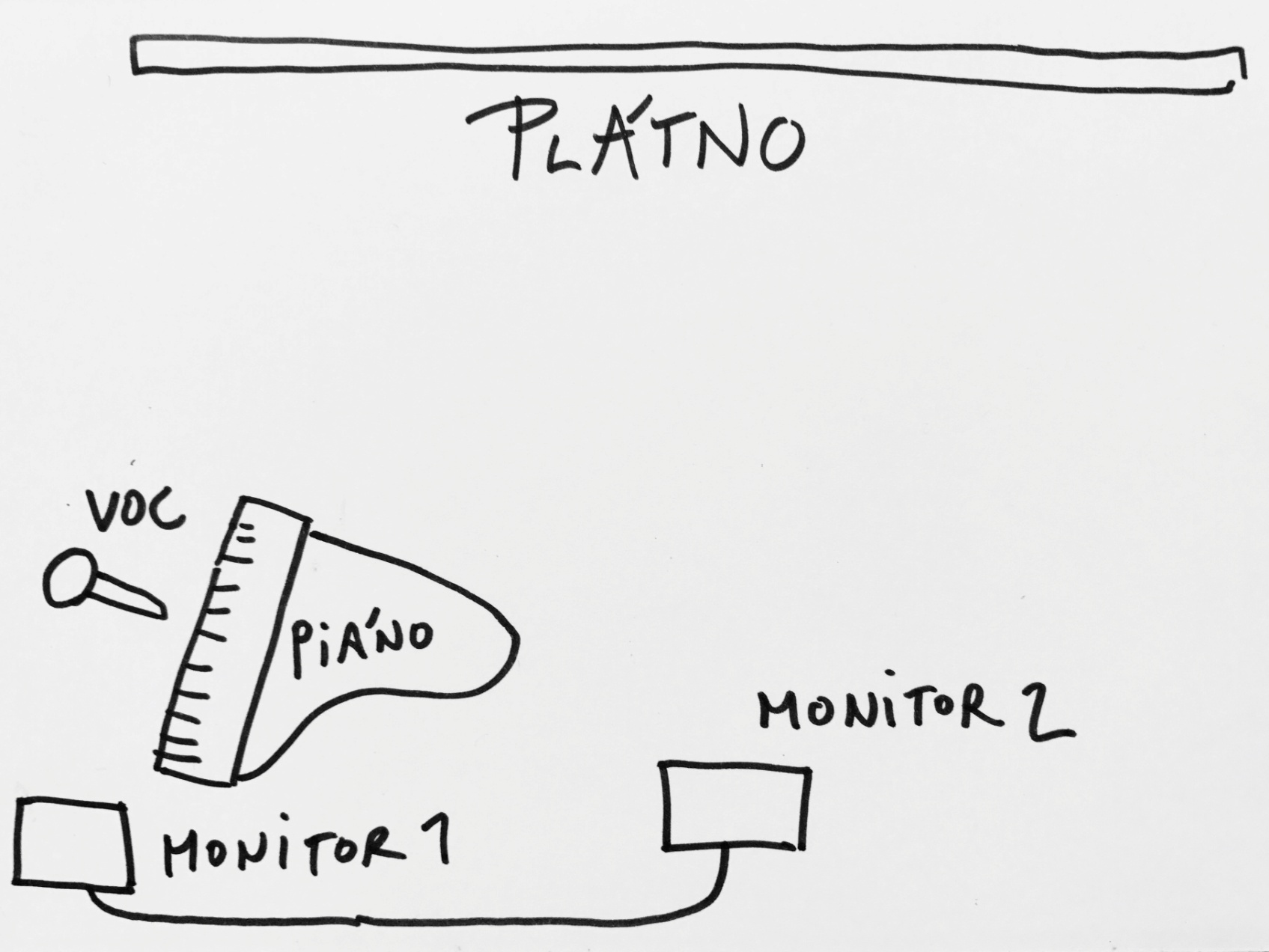 